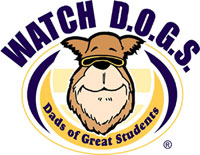 The Dare PTA will be hosting a Watch D.O.G.S.  mid-year event on Wednesday, February 7, from6:00-7:00 pm in the DES Cafeteria. We welcome Dads and their children to join us to learn how Dads can help and make a difference at Dare.  The Dare PTA will be providing snacks and hosting a paper airplane contest.  Join us for fun and prizes!In order to plan accordingly, please RSVP this by Friday, February 2nd.-------------------------------------------------------------------------------------------------------------------------------------------Name: ___________________________________________ # Attending: _________________________Student's Name(s): _________________________________Teacher:_____________________________